Město Kostelec nad Orlicíprodáobjekt bez čp. na parcele č. 2345/22parcelu č. 2345/22 o výměře 495m2nacházející se v areálu bývalých kasárenStavba s pěti vraty přízemní zděné konstrukce s plochou střechou.Nemovitosti budou prodány jako jeden komplex formou elektronické aukce, nejvyšší nabídce.Výše jistoty:  50 000,- KčNejnižší podání činí 500 000,- KčDalší informace k aukci je možné získat z podkladů zveřejněných na internetových stránkách města,nebo při obhlídce prodávaných nemovitostí dne 18.9.2013 v 15.00 hodin, před budovouna parcele par. č. 2345/22 k.ú. Kostelec nad Orlicítel. 494 337 276 , 494 337 215web: www.kostelecno.cz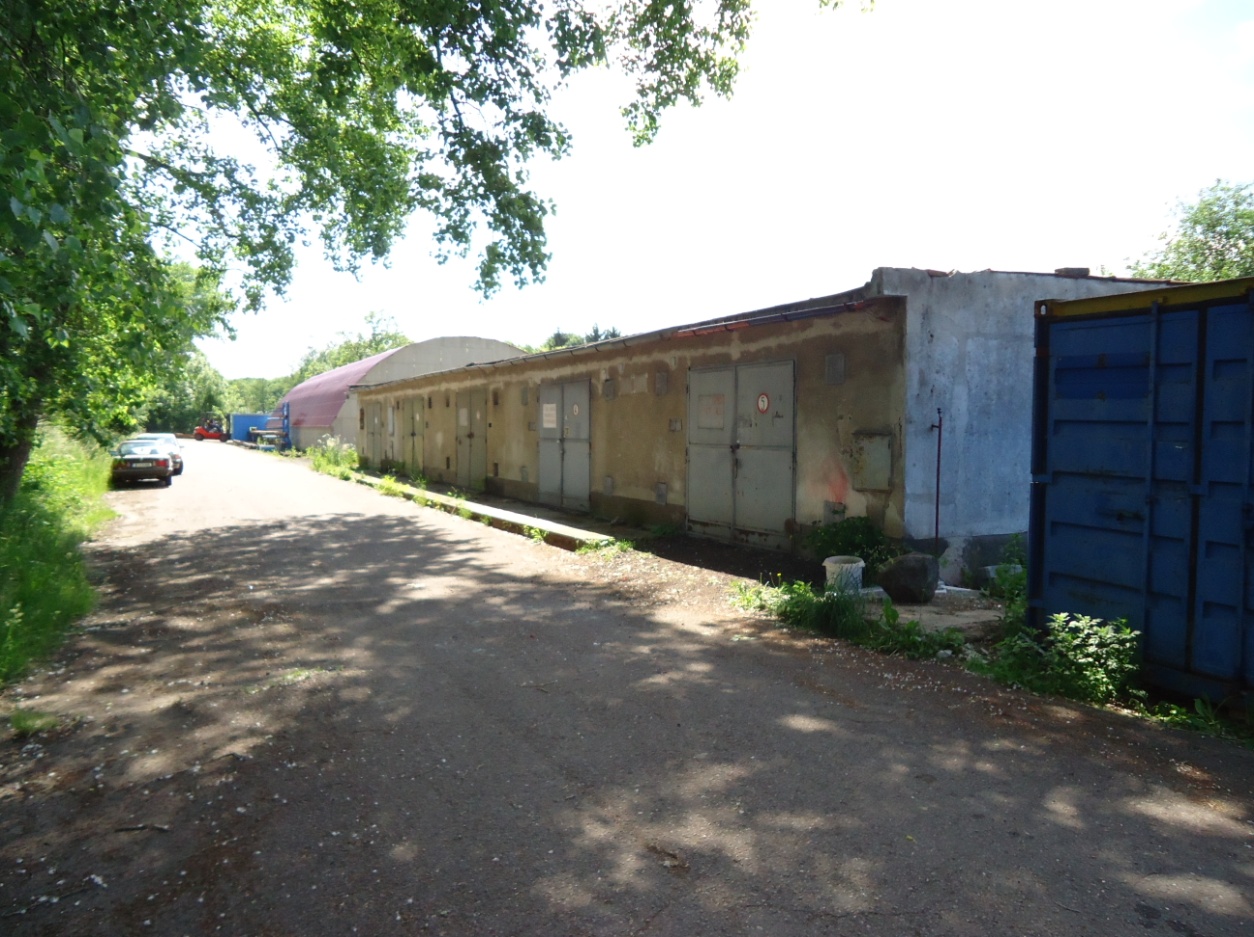 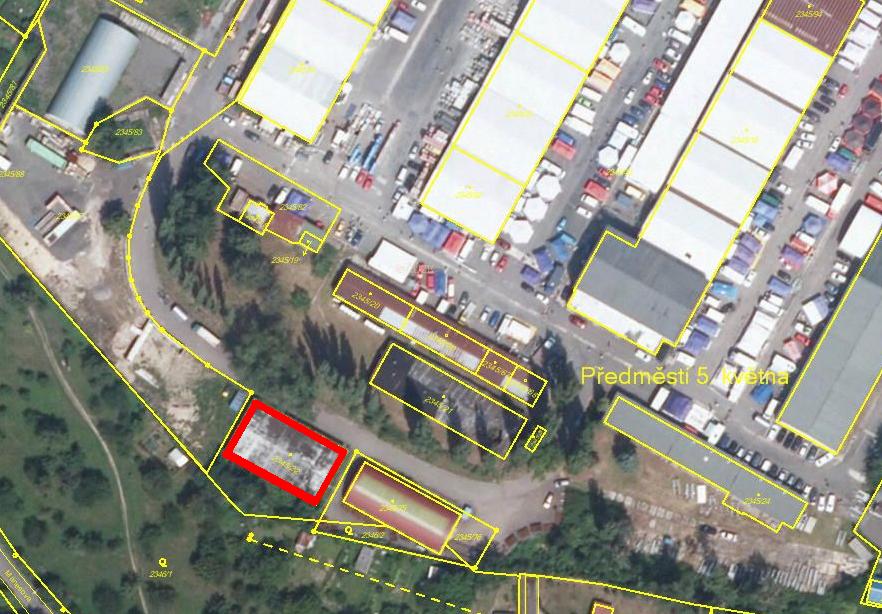 